                                                                                                 ПРОЕКТ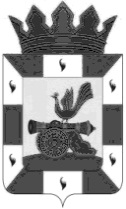 АДМИНИСТРАЦИЯ МУНИЦИПАЛЬНОГО ОБРАЗОВАНИЯ «СМОЛЕНСКИЙ РАЙОН» СМОЛЕНСКОЙ ОБЛАСТИП О С Т А Н О В Л Е Н И Еот _________№ _____В целях исполнения Указа Президента Российской Федерации от 09.10.2007г. №1351 «Об утверждении Концепции демографической политикиРоссийской Федерации  на период до 2025 года»,  Указа Губернатора Смоленской области от 21.04.2008г. № 12 «Об утверждении Концепции демографического развития Смоленской области на период до 2025 года»,  в соответствии  с постановлением Администрации муниципального образования Смоленский район Смоленской области от 23.09.2013г. № 2952 «Об утверждении Порядка разработки, реализации и оценке эффективности муниципальных программ», а также в целях улучшения демографической ситуации в муниципальном образовании Смоленский  район Смоленской областиАДМИНИСТРАЦИЯ МУНИЦИПАЛЬНОГО ОБРАЗОВАНИЯ     «СМОЛЕНСКИЙРАЙОН»СМОЛЕНСКОЙОБЛАСТИ ПОСТАНОВЛЯЕТ:1. Утвердить прилагаемую муниципальную программу «Демографическое развитие муниципального образования «Смоленский район» Смоленской области на 2021-2023 годы».2. Настоящее постановление вступает в силу с 1 января 2021 года.3. Контроль за исполнением настоящего постановления возложить на заместителя Главы муниципального образования (А.В.Криворот).Глава муниципального образования«Смоленский район» Смоленской области                           О.Н. Павлюченкова                                                                                             УТВЕРЖДЕНАПостановлением Администрациимуниципального  образования«Смоленский район» Смоленской области                                                                         от _________ № ___МУНИЦИПАЛЬНАЯ ПРОГРАММА«ДЕМОГРАФИЧЕСКОЕ РАЗВИТИЕ  МУНИЦИПАЛЬНОГО ОБРАЗОВАНИЯ «СМОЛЕНСКИЙ РАЙОН»СМОЛЕНСКОЙ ОБЛАСТИ НА 2021 - 2023 ГОДЫ Паспорт муниципальной программыХарактеристика текущего состояния в сфере демографииДемографическая политика муниципального образования «Смоленский район» Смоленской области направлена на увеличение продолжительности жизни населения, сокращение уровня смертности, рост рождаемости, реализацию миграционной политики, сохранение и укрепление здоровья населения, и улучшение на этой основе демографической ситуации в области.Среднегодовая численность  постоянного населения Смоленского района увеличивается, это связано с вводом нового жилья в эксплуатацию.        Главной задачей в сфере демографии по-прежнему остается снижение темпов естественной убыли населения. На её решение по-прежнему будут направлены мероприятия по созданию благоприятных условий для повышения рождаемости, улучшению положения семей с детьми, сокращению уровня смертности, а также сохранению и укреплению здоровья населения, регулированию внутренней и внешней миграции.Росту рождаемости и снижению смертности будет способствовать модернизация системы здравоохранения, в рамках которой продолжится оснащение медицинских учреждений современным оборудованием, увеличение профосмотров.Существенным фактором позитивного влияния на демографическую ситуацию в районе становится миграция, которая в период 2021-2023 гг. будет компенсировать естественную убыль населения. Жилищное строительство и обеспечение граждан жильемОбщая площадь жилищного фонда на территории муниципального образования «Смоленский район» Смоленской области  составляет свыше  1190,6 тыс. кв. метров.Жилье, признанное в установленном порядке аварийным в муниципальном образовании отсутствует. Благодаря реализации программы «Обеспечение жильем молодых семей», семьям выдаются свидетельства на получение социальных выплат на приобретение жилья. Развитие физкультуры и спорта          Основной задачей работы Администрации муниципального образования «Смоленский район» Смоленской области в области физической культуры и спорта является привлечение жителей Смоленского района к занятиям физкультурой и спортом. Приобщение населения к здоровому образу жизни. Численность регулярно занимающихся физической культурой и спортом в Смоленском районе  свыше 8000 человек, из них 2600 человека – это школьники, посещающие спортивные кружки и секции.В 2019 году в районе продолжились мероприятия по поэтапному внедрению Всероссийского физкультурно-спортивного комплекса «Готов к труду и обороне». Количество участников мероприятий по реализации комплекса ГТО: всего 240 человек. 	Развитие социальной сферыВ центре семейной политики находится решение вопросов, направленных в первую очередь на получение детьми доступного бесплатного образования в дошкольных образовательных организациях. Следует отметить, что за последние годы на территории муниципального образования значительно снизилось количество детей в очереди для зачисления в дошкольные образовательные организации. С целью реализации задачи доступности дошкольного образования,  в  соответствии с запросами населения по обеспечению местами в дошкольных учреждениях постоянно проводится работа по увеличению количества мест. С целью дальнейшего снижения очередности в дошкольные образовательные организации в рамках программы «Модернизация региональных систем дошкольного образования» было отремонтировано и открыто дополнительно 2 группы на 50 мест в МБДОУ ЦРР д/с «Рябинушка» и МБДОУ д/с «Солнышко» с. Пригорское.   При реализации мероприятий в рамках МРСДО в МБДОУ д/с «Солнышко» была открыта новая группа на 23 места для детей от 1.5 до 3 лет. Дополнительно открыты 2 группы: в центре развития ребенка «Рябинушка» (д.Жуково) и «Золотая рыбка» (с.Печерск).Охрана жизни и здоровьяЗа 1 квартал 2019 года наблюдается тенденция к увеличению рождаемости (109 - в 2018 году и 125-в 2019). Увеличивается  количество браков. Становится меньше матерей - одиночек. За первый квартал 2019 года в районе родились 3 двойни.Социальные гарантииВ последние годы в районе активно идет процесс формирования и реализации семейной политики, ориентированной на развитие ценностей семьи, на повышение ответственности власти и общества за обеспечение ее социальных гарантий. Отдел социальной защиты населения в Смоленском районе (далее отдел) принимает меры по улучшению демографических показателей  на территории Смоленского района.Отделом  назначаются следующие меры социальной поддержки, предоставляемые семьям с детьми,  многодетным семьям  (в том числе семьям, имеющим ребенка-инвалида) на территории Смоленского района Смоленской области:1.Ежемесячная денежная выплата.В 2019 году 175 семей получали ЕДВ ММ2. Единовременное пособие при рождении ребенка.Размер данного пособия с 01.02.2019 года составляет 17479, 73 руб. В 2019 г. назначено 84 заявителям. 3. Областное государственное единовременное пособие при рождении ребенка.Размер данного пособия с 01.01.2019 года составляет 5000 руб.В 2019 году пособие оформили  245 семей.4. Ежемесячное пособие по уходу за ребенком до 1,5 лет.Размер данного пособия с 01.02. 2019 года составляет:- по уходу за первым ребенком 3 277,45 руб.;- по уходу за вторым и последующим ребенком 6544,89 руб. Оформили пособие 203 семьи. 5. Государственное  пособие на ребенка.Базовый размер пособия составляет 700 руб. в квартал, на детей одиноких матерей – 1400 руб. в квартал, на детей военнослужащих, проходящих службу по призыву  1050 руб. в квартал. Оформлено на 4037 детей в 2019 году.6. Ежемесячная денежная выплата при рождении  (усыновлении) третьего ребенка или последующих детей после 01.01.2019 года.Размер данного пособия в 2019 году составлял 10151 руб.Получатели 215 семей.7. Дополнительная мера социальной поддержки учащихся 5 – 11-х классов областных государственных общеобразовательных организаций, муниципальных общеобразовательных организаций из малоимущих семей в виде обеспечения бесплатными горячими завтраками на  2019/20 учебный  год.В 2019 году мера социальной поддержки предоставлена 320 учащимся.8. В 2019 году выдано 383 путевки в организации отдыха детей и их оздоровления.9. В 2019 году выданы 80 сертификатов на областной материнский капитал, 230 заявителей реализовали сертификат.10.Отделом социальной защиты населения в Смоленском районе в 2019г. направлено на социальное обслуживание и составлена индивидуальная программа предоставления социальных услуг  СОГБУ Реабилитационный центр для несовершеннолетних с ограниченными возможностями «Вишенки» 84 детям-инвалидам, в центры социальной реабилитации направлено 14 детей.11. Предусмотрена выплата ежемесячной компенсации расходов 50-процентной скидки на оплату жилого помещения государственного или муниципального жилищного фонда и оплату коммунальных услуг (независимо от принадлежности жилищного фонда), а в жилых домах, не имеющих центрального отопления, – на стоимость топлива, приобретаемого в пределах норм, установленных для продажи населению. В 2019 году 69 семьям с детьми инвалидами назначена ежемесячная компенсация по жилью и коммунальным услугам.12. Единовременную денежную выплату (материальную помощь) в 2019 году получили 299 семей с детьми.Работа с приходамиАдминистрация района тесно сотрудничает с Приходами Русской Православной Церкви, находящимися на территории района. Сложившееся социальное партнёрство благотворно влияет на состояние духовности и нравственности, возрождение  православных семейных традиций и достижение благополучия жителей района.2. Прогноз развития в сфере демографии по итогам реализации муниципальной программыРеализация муниципальной программы:-За счет увеличения рождаемости ожидается уменьшение интенсивности и замедление  темпов естественной убыли населения в 2019 году - 483 человека, в 2023 году –554 человека, и снижения смертности с 835 человек в 2019 году до 804 человек в 2023 году. Так, к 2023 году коэффициент рождаемости увеличится до 9,6 родившихся на 1000 человек населения.Общий коэффициент смертности снизится до 13,9 человек в 2023 году на 1000 населения.   Существенным фактором позитивного влияния на демографическую ситуацию в районе становится миграция, которая в период 2019-2023 гг. будет компенсировать естественную убыль населения. В результате совокупного влияния всех факторов намечается увеличение численности населения Смоленского района: в 2021 году – 55 тыс. человек, в 2022 году – 55,3 тыс. человек, в 2023 году – 55,6 тыс. человек.  - Рост потребности предприятий и организаций в рабочей силе будет способствовать снижению уровня безработицы. В прогнозном периоде уровень безработицы составит  2021 год – 1,22 процент, 2022 год – 1,16 процента и 2023 год – 1,1 процента экономически активного населения. Дальнейший рост экономики Смоленского района потребует привлечения трудовых ресурсов, в том числе квалифицированной рабочей силы.По прогнозу рост оплаты труда в 2021 году составит 105,5% , в 2022 году – 105,6%, в 2023 году – 105,6% к предыдущему году.- Увеличение доли населения района, систематически занимающегося физической культурой и спортом, к 2022 году- до 17%.- Рост количества детей дошкольного возраста, получающих дошкольное образование в общеобразовательных учреждениях. В 2019 году дошкольным образованием было охвачено 1813 детей. В 2023 году ожидается, что численность детей в дошкольных образовательных учреждениях района составит 1900.       - Развитие общего образования путем создания эффективных механизмов обновления качества образования, разработку и внедрение федеральных государственных образовательных стандартов нового поколения. По прогнозу, к 2023 году число учащихся составит 5000. Запланировано строительство 2 корпуса Гнездовской школы в рамках областной программы. - Проведение диспансеризации взрослого населения, направленной на раннее выявление заболеваний и выявление факторов риска хронических неинфекционных заболеваний, являющихся основными причинами смерти, с целью снижения уровня смертности. 3. Прогноз конечных результатов муниципальной программыРеализация запланированных программных мероприятий позволит:- сохранить и укрепить здоровье населения, увеличить продолжительность активной жизни, создать условия и формировать мотивации для ведения здорового образа жизни, существенно снизить уровень заболеваемости социально значимыми и представляющими опасность для окружающих заболеваниями, улучшить качество жизни больных, страдающих хроническими заболеваниями, и инвалидов; - укреплять репродуктивное здоровье населения, здоровье детей и подростков;- повысить уровень рождаемости за счет рождения в семьях второго ребенка и последующих детей;- укрепить институт семьи, возродить и сохранить духовно-нравственные традиции семейных отношений;- развивать социальную инфраструктуру района, повышать качество и доступность социальных услуг для населения;4. Сроки реализации муниципальной программыРеализация муниципальной программы «Демографическое развитие муниципального образования «Смоленский район» Смоленской области на 2021-2023 годы» рассчитана на 3 года.  Анализ исполнения программы проводится по окончании календарного года и по итогам окончания срока реализации Программы.5. Перечень основных мероприятий муниципальной программыПеречень основных мероприятий представлен в приложении к настоящей программе, с указанием сроков реализации и объемов финансирования программы. 6. Информация по ресурсному обеспечению муниципальной программыОбщий объем финансирования муниципальной программы составляет 150,0 тыс. рублей, в том числе:в 2021 г. – 50,0 тыс. рублей;в 2022 г. – 50,0 тыс. рублей;в 2023 г. – 50,0 тыс. рублей.Финансирование предусмотрено за счет средств бюджета муниципального образования «Смоленский район» Смоленской области.7. Методика оценки эффективности муниципальной программыНастоящая методика применяется для оценки эффективности реализации муниципальной программы и расчета значений целевых индикаторов и показателей Программы.Эффективность реализации Программы оценивается достижением целей и результатов через систему целевых индикаторов и показателей путем:1. Сопоставления фактических и плановых целевых индикаторов и показателей по итогам реализации Программы по годам;2.  Анализа динамики целевых индикаторов и показателей, а именно: изменения фактических значений целевых индикаторов и показателей по отношению к базовым значениям индикаторов и показателей по итогам реализации Программы по годам.Оценка результативности Программы будет произведена путем сравнения значений показателей ежегодно и в год окончания реализации Программы с базовыми значениями целевых показателей.В случае несоответствия результатов выполнения Программы целевым индикаторам и показателям эффективности принимается одно из решений:- О корректировке целей и сроков реализации  Программы и ее мероприятий;- О сокращении финансирования Программы за счет средств местного бюджета на очередной финансовый год.Оценка эффективности реализации муниципальной программы «Демографическое развитие муниципального образования «Смоленский район» Смоленской области на 2021-2023 годы» производится на основании информации за отчетный год о достигнутых результатах и проведенных мероприятиях.Эффективность каждого показателя муниципальной программы рассчитывается по следующей формуле:, где:En – эффективность достижения показателя программы (процентов);Tf – фактическое значение показателя, достигнутое в ходе реализации программы;Tn – плановое значение показателя.Перечень основных мероприятий муниципальной программы«Демографическое развитие муниципального образования «Смоленский район» Смоленской области на 2021-2023 годы»Ответственный исполнительпрограммы- Комитет по образованию Администрации муниципального образования          «Смоленский район» Смоленской областиСоисполнители программы         - Администрация  муниципального образования          «Смоленский район» Смоленской области- Комитет по образованию Администрации муниципального образования          «Смоленский район» Смоленской области,- отдел по культуре, туризму и спорту Администрации муниципального образования          «Смоленский район» Смоленской области,- ОГБУЗ «Смоленская ЦРБ»,- отдел социальной защиты населения в Смоленском  районе Департамента Смоленской области по социальному развитию,- отдел ЗАГС Администрации муниципального образования «Смоленский  район» Смоленской области,- СОГКУ «Центр занятости населения Смоленского района»,- СОГУП «Редакция газеты «Сельская правда».Цели программы  - снижение темпов естественной убыли населения Смоленского  района  Смоленской области; - стабилизация численности населения Смоленского  района  Смоленской области;- создание условий для увеличения роста рождаемости.Задачи программы- повышение уровня жизни и благосостояния населения;- укрепление института семьи, обеспечение комплексной поддержки семей с детьми, в  том числе молодых семей и сохранение духовно-нравственных традиций семейных отношений;-снижение уровня заболеваемости населения;
- поддержка социально уязвимых групп населения;         
- сокращение уровня смертности, прежде всего в трудоспособном возрасте от внешних причин;- укрепление репродуктивного здоровья населения, здоровья детей и подростков;- повышение уровня рождаемости за счет рождения в семьях второго ребенка и последующих детей.Сроки реализации программы2021 – 2023 годы Объем бюджетных ассигнований программыОбщий объем финансирования Программы составляет 150 тыс. руб. Программа финансируется за счет средств бюджета муниципального образования «Смоленский район» Смоленской области.2021 г.- 50 тыс. руб. – районный бюджет;2022 г.- 50 тыс. руб. – районный бюджет;              2023 г.- 50 тыс. руб. – районный бюджет.Объем финансирования мероприятий Программы подлежит ежегодному уточнению с учетом районного бюджета на соответствующий финансовый год, предусматривающего средства на реализацию Программы.Направления и виды расходования средств на финансирование Программы определены в перечне программных мероприятий.           Ожидаемые         
результаты    реализации программы    - снижение уровня общей безработицы; - укрепление семьи и повышение рождаемости;- развитие физической культуры и спорта, отдыха; -повышение уровня рождаемости, в том числе за счет рождения в семьях второго ребенка и последующих детей;-  повышение качества и доступности социальных услуг;- решение жилищных проблем населения района;- увеличение ввода в эксплуатацию жилья и обеспечение доступности его приобретения для населения;-укрепление института семьи, возрождение и сохранение нравственных традиций семейных отношений;- улучшение состояния здоровья населения и медицинского обслуживания, увеличение продолжительности жизни населения;- сокращение уровня смертности, прежде всего в трудоспособном возрасте от внешних причин;- недопущение младенческой смертности, укрепление репродуктивного здоровья населения, здоровья детей и подростков.Целевые показатели   реализации муниципальной программы - повышение коэффициента рождаемости;- снижение общего коэффициента смертности населения;- увеличение средней продолжительности жизни;- укрепление семьи, пропаганда семейных ценностей;- развитие системы социальной поддержки семьи и обеспечение организации семейного досуга и отдыха.Приложение к муниципальной программе «Демографическое развитие муниципального образования «Смоленский район» Смоленской области на 2021-2023 годы»Наименование мероприятияИсполнительмероприятия    
Источники финансового   обеспечения (расшифровать)Объем средств на реализацию муниципальной программы, тыс. рублейОбъем средств на реализацию муниципальной программы, тыс. рублейОбъем средств на реализацию муниципальной программы, тыс. рублейОбъем средств на реализацию муниципальной программы, тыс. рублейНаименование мероприятияИсполнительмероприятия    
Источники финансового   обеспечения (расшифровать)всего2021202220231.Мероприятия, направленные на сохранение здоровья населенияи увеличение продолжительности жизни населения; повышение уровня благосостояния населенияБюджет МО60 00020 00020 00020 0001.1. Проведение мониторинга: демографических процессов (рождаемости, смертности, младенческой смертности); уровня общей безработицы ОГБУЗ «Смоленская ЦРБ», отдел ЗАГС, СОГКУ «Центр занятости населения Смоленского района»00001.2. Проведение культурно-досуговых и спортивных мероприятий, направленных на здоровый образ жизни.Отдел по культуре, туризму и спорту 39 00013 00013 00013 0001.3. Увеличение охвата населения занятиями физкультурой и спортом.Отдел по культуре, туризму и спорту21 0007 0007 0007 0001.4. Организация и проведение культурно-массовых, библиотечных, концертно-воспитательных 
и спортивных мероприятий 
семейной тематики.Отдел по культуре, туризму и спорту Комитет по образованию00002. Мероприятия, направленные на профилактику семейного неблагополучия и социального сиротства, развитие системы социальной поддержки семьи и обеспечение организации семейного досуга и отдыха.Бюджет МО30 00010 00010 00010 0002.1. Проведение цикла мероприятий, направленных на формирования у подростков семейных ценностейКомитет по образованию30 00010 00010 00010 0002.2. Создание дополнительных мест в муниципальных образовательных организациях, а также развитие вариативных форм дошкольного образованияКомитет по образованию00003.Мероприятия, направленные на информационно-аналитическое обеспечение и сопровождение проведения демографической политики(повышение рождаемости, укрепление семьи, пропаганда семейных ценностей).Бюджет МО30 00010 00010 00010 0003.1. Регулярное подробное освещение 
в средствах массовой информации тем: здоровый образ жизни, 
активная гражданская позиция, 
а также повышение общественного 
престижа устойчивой семьи
с несколькими детьми, 
ответственное отношение к своему здоровью и здоровью членов семьиРедакция газеты «Сельская правда»00003.2. Информирование населения по вопросам законодательства, связанные с предоставлением мер социальной поддержки и социальных услуг.Отдел социальной защиты населения в Смоленском районе00003.3.Реализация мероприятий по предупреждению  социально - значимых  заболеванийОГБУЗ «Смоленская ЦРБ»00003.4.Работа по профилактике абортов среди женщин фертильного возрастаОГБУЗ «Смоленская ЦРБ»00003.5.Развитие системы медицинской профилактики неинфекционных заболеваний и формирования здорового образа жизни, в том числе детей. ОГБУЗ «Смоленская ЦРБ»,00003.6.Мероприятия по профилактике развития зависимостей, включая сокращение потребления табака, алкоголя, наркотических средств и психо-активных веществ, в том числе у детейКомитет по образованию, Отдел по культуре, туризму и спорту 30 00010 00010 00010 0004.Совместная деятельность с приходами Смоленского благочиния.30 00010 00010 00010 0004.1 Участие в подготовке и проведении торжественных мероприятий, посвященных значимым датам в истории Российского государства, Русской Православной Церкви.Комитет по образованию 00004.2.Проведение районныхмероприятий посвященных празднованию Дня семьи, любви и верностиКомитет по образованию30 00010 00010 00010 000Районный бюджет150 00050 00050 00050 000Иные источники финансирования 